Ex. 2                                          A1                                       my city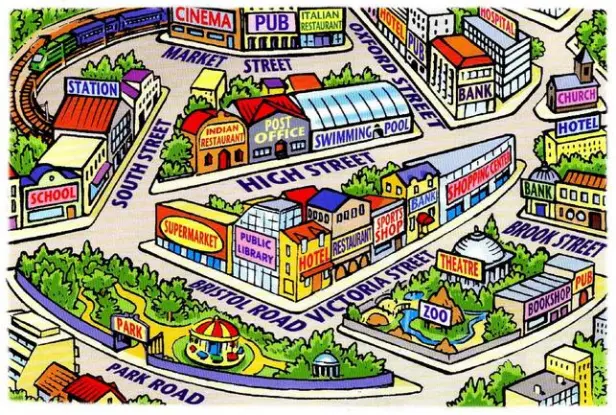 This is my town and I like it very much.Answer the following questions with YES or NO1.There is a cinema in my town ----------  2.There are two theatres in my town----------------   3.There is a school in my town------------------------ 4.There is a swimming pool in my town     5.There is a lake in my town---------------------------Name: ____________________________    Surname: ____________________________    Nber: ____   Grade/Class: _____Name: ____________________________    Surname: ____________________________    Nber: ____   Grade/Class: _____Name: ____________________________    Surname: ____________________________    Nber: ____   Grade/Class: _____Assessment: _____________________________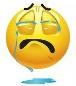 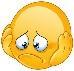 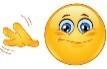 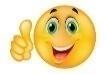 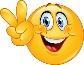 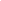 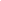 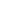 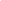 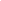 Date: ___________________________________________________    Date: ___________________________________________________    Assessment: _____________________________Teacher’s signature:___________________________Parent’s signature:___________________________